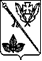 АДМИНИСТРАЦИЯ Новодеревянковского СЕЛЬСКОГО ПОСЕЛЕНИЯ КАНЕВСКОГО РАЙОНА  ПОСТАНОВЛЕНИЕ от						                        № ст-ца  НоводеревянковскаяО внесении изменений в постановление администрации Новодеревянковского сельского поселения Каневского района 16 мая 2019 года № 124 «Об утверждении административного регламента предоставления муниципальной услуги «Выдача разрешений на вступление в брак лицам, достигшим возраста шестнадцати лет»               В соответствии с экспертным заключением управления по взаимодействию с органами местного самоуправления департамента  внутренней политики администрации Краснодарского края  от 27.06.2019 года № 34.03-04-252/19,  п о с т а н о в л я ю:            1. Внести в постановление администрации Новодеревянковского сельского поселения Каневского района от 16 мая 2019 года № 124 «Об утверждении административного регламента предоставления муниципальной услуги «Выдача разрешений на вступление в брак лицам, достигшим возраста шестнадцати лет» следующие изменения:1.1. Пункт 2.6.2 подраздела 2.6 административного регламента изложить в следующей редакции:«2.6.2. К. К заявлениям прилагаются следующие документы: - документы, удостоверяющие права (полномочия) заявителя.»            2. Общему отделу администрации Новодеревянковского сельского поселения Каневского района (Трубенко) разместить настоящее постановление на официальном сайте Новодеревянковского сельского поселения Каневского района в информационно-телекоммуникационной сети «Интернет» (http://www.novderevnya.ru/).»             3. Контроль за выполнением настоящего постановления возложить на заместителя главы Новодеревянковского сельского поселения Афонченко А.М.             4. Настоящее постановление вступает в силу со дня его обнародования.Глава Новодеревянковского сельскогопоселения Каневского района                                          А.С. Рокотянский